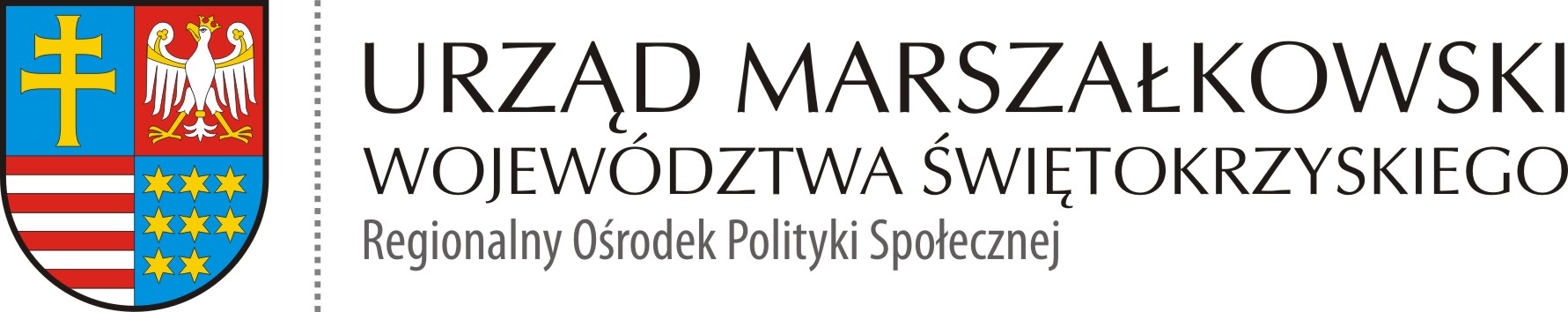 ROPS-II.052.2.2.2020  						            Kielce 29.06.2020 r.Zakup i dostawa środków i sprzętu ochrony osobistej w ramach projektu                   pn. „Liderzy kooperacji”Program Operacyjny Wiedza Edukacja Rozwój - Działanie 2.5 "Skuteczna pomoc społeczna" - "Wypracowanie  i wdrożenie modeli kooperacji pomiędzy instytucjami pomocy społecznej i integracji społecznej a podmiotami innych polityk sektorowych m.in. pomocy społecznej, edukacji, zdrowia, sądownictwa i policji"Zakup i dostawa realizowana jest na podstawie art. 6 ust. 1 ustawy z dnia 2 marca 2020 r.                                 o szczególnych rozwiązaniach związanych z zapobieganiem, przeciwdziałaniem                               i zwalczaniem COVID-19, innych chorób zakaźnych oraz wywołanych nimi sytuacji kryzysowych (Dz. U. 2020 późn. 374 z późn. zm.)Zapytanie ofertoweI. ZAMAWIAJĄCYWojewództwo Świętokrzyskie – Urząd Marszałkowski Województwa ŚwiętokrzyskiegoAl. IX Wieków Kielc 3, 25-516 KielceNIP 9591506120Regon 291009337Kod zamówienia CPV: 33000000-0Przedmiotem zamówienia jest zakup i dostawa środków i sprzętu ochrony osobistej                        w ramach projektu pn. „Liderzy kooperacji”.II. Opis sposobu przygotowania oferty. Ofertę należy sporządzić w języku polskim. W przypadku załączenia dokumentów                w języku obcym niezbędne jest dołączenie tłumaczenia na język polski.Ofertę należy przesłać:w formie skanu za pomocą poczty elektronicznej na adres e-mail: marzena.bulinska@sejmik.kielce.pl lub za pośrednictwem elektronicznej skrzynki podawczej Urzędu Marszałkowskiego Województwa Świętokrzyskiego na platformie ePUAP: /3h680wewfh/skrytkaW temacie wiadomości należy wpisać Oferta na zakup i dostawę środków i sprzętu ochrony osobistej „Liderzy kooperacji”.Termin złożenia oferty – 03.07.2020 r. do godz. 13.00Liczy się data wpływu oferty. Oferty złożone po terminie nie będą rozpatrywane. Oferta powinna być podpisana przez osobę/y upoważnioną/e w dokumentach rejestrowych podmiotu do reprezentacji Wykonawcy lub posiadającą/e odpowiednie pełnomocnictwo do dokonania niniejszej czynności prawnej udzielone przez osobę/y upoważnioną/e do reprezentacji podmiotu.Wszelkie miejsca w ofercie, w których Wykonawca naniósł poprawki lub zmiany wpisywanej przez siebie treści, powinny być parafowane przez osobę/y uprawnioną/e do reprezentacji.Zaleca się ponumerowanie stron oferty w sposób uniemożliwiający przypadkowe zdekompletowanie.Wykonawca ponosi wszelkie koszty związane z przygotowaniem i złożeniem oferty.Kompletna oferta powinna zawierać: dane dotyczące Wykonawcy (pełna nazwa firmy, adres, NIP, REGON, telefon, adres poczty elektronicznej); b.	wypełniony załącznik (formularz ofertowy załączniki nr 1.1 - 1.8) do niniejszego zapytania;c.	załączniki potwierdzające spełnianie szczegółowych wymagań oferowanego asortymentu, opisanych w tabeli nr 1 i w tabeli nr 2 niniejszego zapytania;inne dokumenty (np. pełnomocnictwo dla osoby reprezentującej Wykonawcę, tłumaczenia).Wykonawca może zwrócić się do Zamawiającego o wyjaśnienie treści specyfikacji istotnych treści zamówienia. Zamawiający jest zobowiązany udzielić wyjaśnień niezwłocznie. Zamawiający informuje, że pytania do Zapytania ofertowego można składać nie później niż na 2 dni przed terminem składania ofert. Jeżeli wniosek o wyjaśnienie wpłynie po upływie terminu lub dotyczy udzielonych wyjaśnień, Zamawiający może udzielić wyjaśnień lub pozostawić wniosek bez rozpoznania.W uzasadnionych przypadkach Zamawiający może przed upływem składania ofert zmienić treść specyfikacji. Dokonaną zmianę specyfikacji Zamawiający zamieści niezwłocznie na stronie BIP Urzędu Marszałkowskiego Województwa Świętokrzyskiego.III. Przedmiot zamówieniaPrzedmiotem zamówienia jest zakup i dostawa środków i sprzętu ochrony osobistej   w ramach projektu pn. „Liderzy Kooperacji”. Projekt jest realizowany w okresie od 01.04.2018 r. do 30.06.2021 r.Celem głównym projektu pn.: „Liderzy kooperacji" jest wypracowanie i wdrożenie modelu kooperacji pomiędzy instytucjami pomocy i integracji społecznej, a podmiotami innych polityk sektorowych istotnych z punktu widzenia włączenia społecznego i zwalczania ubóstwa dla gmin wiejskich na obszarze makroregionu tj. województw lubelskiego, mazowieckiego, podkarpackiego, podlaskiego i świętokrzyskiego.  Realizacja celu projektu wpłynie na: włączenie zasobów różnych sektorów tj. edukacji, ochrony zdrowia, policji, wymiaru sprawiedliwości, kultury, sportu i rekreacji w kompleksowe wsparcie osób, rodzin pozostających w trudnej życiowej sytuacji, wzrost wiedzy i umiejętności podmiotów pomocowych i sektorowych w zakresie efektywnej kooperacji, wzmocnienie potencjału instytucji działających na rzecz włączenia społecznego, profesjonalizację działań pomocowych i współpracy poprzez systemową kooperację, opracowanie instrumentu zapewniającego wielowymiarowe, systemowe wsparcie osób, rodzin pozostających w trudnej życiowej sytuacji w wypełnianiu ról i aktywności w lokalnych społecznościach, aktywizację społeczną i stworzenie możliwości usamodzielnienia osób i rodzin. Cel zostanie osiągnięty poprzez opracowanie oraz pilotażowe wdrożenie modelu kooperacji pomiędzy instytucjami pomocy i integracji społ., a podmiotami innych polityk sektorowych dla gmin wiejskich. Projekt przyczyni się do: doskonalenia kooperacji międzyinstytucjonalnej pomiędzy instytucjami pomocy i integracji społecznej, a podmiotami innych polityk sektorowych, wypracowania wielopłaszczyznowego modelu postępowania w procesie aktywizacji społecznej osób, rodzin pozostających w trudnej życiowej sytuacji.W ramach projektu wprowadzone zostało dodatkowe zadanie nr 5 – Działania dodatkowe             w walce z koronawirusem. Działanie to ma na celu minimalizować skutki oraz ograniczać rozprzestrzenianie się wirusa na terenie partnerskich województw w okresie trwania pandemii, jak również zabezpieczyć instytucje przed nawrotem epidemii w przyszłości, poprzez zakup środków i sprzętu ochrony osobistej. Wsparcie skierowane w okresie trwania pandemii pozwoli na zapewnienie właściwego poziomu pracy i współdziałanie wybranych instytucji, w tym funkcjonujących na terenie lub na rzecz powiatów i gmin testujących Model w województwie świętokrzyskim.Wykaz asortymentu według poniższego zestawienia:TABELA nr 1. WYKAZ ASORTYMENTUZamawiany asortyment musi spełniać w szczególności niżej wymienione parametry (tabela nr 2):TABELA nr 2. PODSTAWOWE DANE TECHNICZNE, MATERIAŁ I INNE OPISYZamawiany asortyment musi spełniać pozostałe wymagania w zakresie jakości i standardów bezpieczeństwa określonych w przepisach UE, w tym m. in. deklarację zgodności CE i wytyczne Ministerstwa Zdrowia opublikowane pod adresem: https://www.gov.pl/web/zdrowie/informacje-dotyczace-produktow-wykorzystywanych-podczas-zwalczania-covid-19.Warunki udziału w postępowaniuO udzielenie zamówienia mogą ubiegać się Wykonawcy, którzy spełniają następujące warunki: posiadają odpowiednią wiedzę i doświadczenie do realizacji zamówienia; posiadają zdolności techniczne i organizacyjne do realizacji zamówienia, nie są powiązani osobowo lub kapitałowo z Zamawiającym.Zadania Wykonawcy przedmiotu zamówienia Wykonawca zobowiązuje się dostarczyć przedmiot zamówienia na swój koszt do siedziby Zamawiającego w Kielcach: al. IX Wieków Kielc 3, 25-516 Kielce lub innej wskazanej przez Zamawiającego. Wykonawca zobowiązany jest zawiadomić Zamawiającego co najmniej na 1 dzień roboczy wcześniej o planowanym terminie dostarczenia przedmiotu zamówienia. Za dni robocze ustala się dni tygodnia od poniedziałku do piątku, za wyjątkiem dni ustawowo wolnych od pracy. Wykonawca ponosi odpowiedzialność za wady i szkody powstałe w czasie transportu przedmiotu zamówienia do siedziby Zamawiającego w Kielcach lub innej wskazanej przez Zamawiającego.Przedmiot, o którym mowa w zapytaniu, powinien posiadać najwyższą jakość, sprawność oraz wydajność. Wykonawca gwarantuje, że produkt jest nowy, I gatunku, fabrycznie zapakowany i wolny od wad.Ostateczny odbiór dostarczonego przez Wykonawcę przedmiotu zamówienia nastąpi na podstawie protokołu odbioru, który zostanie sporządzony po sprawdzeniu ilości i jakości dostarczonego przedmiotu zamówienia. Wykonawca zobowiązuje się do dostarczenia Zamawiającemu przedmiotu zamówienia                      w terminie nie dłuższym niż określony w ofercie. W przypadku stwierdzenia niezgodności jakościowych lub ilościowych dostawy                               z zapytaniem ofertowym i/lub z ofertą Wykonawcy, Wykonawca zobowiązany jest do wymiany wadliwego przedmiotu zamówienia na wolny od wad, a w przypadku braków ilościowych – do dostarczenia różnicy wynikającej z zapytania ofertowego i oferty Wykonawcy i faktycznie zrealizowanej dostawy w terminie ustalonym przez Zamawiającego. Wykonawca oświadcza, iż posiada odpowiednią wiedzę, kwalifikacje i doświadczenie niezbędne do wykonania przedmiotu zamówienia, o którym mowa w niniejszym Zapytaniu ofertowym i zobowiązuje się go zrealizować z należytą starannością, najwyższymi standardami obowiązującymi na rynku dostaw oraz zgodnie z obowiązującymi przepisami prawa. Do oferty trzeba dołączyć dokumenty w języku polskim lub przetłumaczone na język polski (tłumaczenie zwykłe, nie jest wymagane tłumaczenie przysięgłe) potwierdzające spełnianie szczegółowych wymagań oferowanego asortymentu, opisanego w tabeli nr 1            i w tabeli nr 2 niniejszego zapytania.  Wykonawca zobowiązany jest przedłożyć właściwe dokumenty potwierdzające, iż oferowany asortyment spełnia wymagania Zamawiającego, m.in.: certyfikat z laboratorium notyfikowanego, Deklarację Zgodności UE itp.  lub stosowne oświadczenie z załączeniem innych dokumentów potwierdzających, że produkt jest dopuszczony do obrotu i stosowania na terenie Unii Europejskiej – wraz z zaznaczeniem właściwych danych oraz odniesieniem, którego produktu dotyczą.Opisy, katalogi, specyfikacje techniczne z danymi, zgodność z normami wskazanymi                     w tabeli nr 1 i w tabeli nr 2 niniejszego zapytania w języku polskim.Autentyczność ww. dokumentów musi zostać potwierdzona przez Wykonawcę na żądanie Zamawiającego.Do formularza oferty Wykonawca musi załączyć zdjęcie produktu.Wykaz laboratoriów notyfikowanych znajduje się na stronie Komisji Europejskiej pod linkiem: https://ec.europa.eu/growth/tools-databases/nando/index.cfm?fuseaction=notifiedbody.mainWszystkie artykuły powinny posiadać oznakowania/ulotki informacyjne w języku polskim informujące o producencie, dacie produkcji, sposobie użycia i wszelkie informacje niezbędne do prawidłowego użytkowania przedmiotu zamówienia. Przedmiot zamówienia zostanie przekazany na własność gmin korzystających ze wsparcia w ramach Projektu, zaś uprawnienia Zamawiającego wynikające z rękojmi i gwarancji jakości zostaną na podstawie umowy cesji przelane na ich rzecz, na co Wykonawca wyraża zgodę.Kryterium oceny ofert Wykonawca nie musi składać oferty na całość przedmiotu zamówienia. Wykonawca może złożyć ofertę na wybrany asortyment oraz w ilościach jakimi dysponuje. Do oceny zostaną zakwalifikowane wyłącznie oferty spełniające wymagania opisane w tabeli nr 1 i w tabeli nr 2 niniejszego zapytania.Oferty będą oceniane według poniższych kryteriów: Opis sposobu dokonywania oceny kryterium:Kryterium „Cena brutto oferty” (C)   - waga 100%, liczone wg wzoru:Najniższa cena brutto spośród badanych ofert 	C =   --------------------------------------------------------------------- x 100Cena brutto badanej ofertygdzie 1 pkt = 1%Maksymalna liczba punktów jaką Wykonawca może uzyskać w niniejszym kryterium wynosi 100.Wszystkie wyniki zostaną przez Zamawiającego zaokrąglone, zgodnie z zasadami matematycznymi, z dokładnością do dwóch miejsc po przecinku.Jako najkorzystniejsza zostanie uznana oferta, która nie podlega odrzuceniu oraz uzyska najwyższą ocenę w wyżej wymienionym kryterium oceny.Opis sposobu obliczania ceny brutto:Wykonawca zobowiązany jest do bardzo starannego zapoznania się z przedmiotem zamówienia, warunkami wykonania i wszystkimi czynnikami mogącymi mieć wpływ na cenę zamówienia. Cena wykonania zamówienia podana w ofercie musi być ceną brutto (razem                           z podatkiem VAT). W formularzu oferty należy podać cenę oferty brutto za wykonanie przedmiotu zamówienia do dwóch miejsc po przecinku. Wszelkie rozliczenia pomiędzy Zamawiającym a Wykonawcą odbywać się będą                  w złotych polskich. Postanowienia dodatkowe Oferta musi zostać złożona na formularzach ofertowych stanowiących załączniki do niniejszego zapytania ofertowego; każdy asortyment wskazany w ofercie musi zostać zaoferowany na osobnym załączniku (załączniki nr 1.1 – 1.8).Zamawiający udzieli zamówienia Wykonawcy, którego oferta odpowiada wszystkim wymaganiom określonym w niniejszym zapytaniu ofertowym. Zamawiający dopuszcza wybór więcej niż jednego Wykonawcy. W przypadku, gdy Wykonawca, którego oferta została oceniona jako najkorzystniejsza, wycofa się z realizacji przedmiotu zamówienia, dopuszcza się możliwość wybrania do realizacji niniejszego zamówienia Wykonawcy, którego oferta została oceniona jako kolejna na liście. Aby zapewnić porównywalność wszystkich ofert, Zamawiający zastrzega sobie prawo do skontaktowania się z właściwymi Wykonawcami, w celu doprecyzowania i wyjaśnienia treści ofert. Zamawiający zastrzega sobie prawo do wezwania Wykonawców do przedłożenia dodatkowych dokumentów między innymi: ulotek, folderów, kart katalogowych, badań oraz próbek, dokumentów świadczących o wymaganym dopuszczeniu do obrotu                         i stosowania w Polsce.Zamawiający o wyborze najkorzystniejszej oferty poinformuje wyłącznie Wykonawcę wybranego do realizacji Zamówienia (za pośrednictwem poczty elektronicznej). Od wyników postępowania nie przysługuje odwołanie.Uwagi Ostateczny termin realizacji zamówienia to 20.07.2020 r. W przypadku, gdy dwie lub więcej ofert uzyskają taką samą ocenę, Zamawiający będzie preferował oferty o jak najkrótszym terminie dostawy oraz o najwyższym wolumenie asortymentu. Jeżeli nie można wybrać najkorzystniejszej oferty z uwagi na to, że dwie lub więcej ofert przedstawia taki sam bilans ceny i innych kryteriów, Zamawiający wzywa Wykonawców, którzy złożyli te oferty, do złożenia w terminie określonym przez Zamawiającego ofert dodatkowych.Zamawiający odrzuci ofertę, która nie spełni wymagań określonych w Zapytaniu ofertowym. Zamawiający w toku badania i oceny ofert może wezwać Wykonawców do złożenia wyjaśnień dotyczących oferty, a w przypadku niekompletności oferty w zakresie wymaganych dokumentów, Zamawiający wezwie do ich uzupełniania. Zamawiający poprawi w treści oferty oczywiste omyłki rachunkowe i pisarskie.Wykonawca zobowiązany jest do bardzo starannego zapoznania się z przedmiotem zamówienia, warunkami wykonania i wszystkimi czynnikami mogącymi mieć wpływ na cenę zamówienia.Zamawiający zastrzega sobie prawo do unieważnienia niniejszego postępowania bez podania przyczyny. Unieważnienie może nastąpić w szczególności w następujących przypadkach, gdy: powstaną okoliczności wymagające zmiany opisu przedmiotu zamówienia, cena najkorzystniejszej oferty lub oferta z najniższą ceną przewyższa kwotę, którą Zamawiający zamierza przeznaczyć na sfinansowanie zamówienia, wystąpiła istotna zmiana okoliczności powodująca, że prowadzenie postępowania lub wykonanie zamówienia nie leży w interesie publicznym, postępowanie obarczone jest wadą uniemożliwiającą zawarcie ważnej umowy. Pytania dotyczące przedmiotu zamówienia i postępowania należy kierować na adres e-mail: marzena.bulinska@sejmik.kielce.pl 	agata.zulawa@sejmik.kielce.plZamawiający informuje, że pytania do niniejszego Zapytania ofertowego można składać do dnia 01.07 2020 r., do godz. 13.00 	Wykonawca jest zobowiązany do dostarczenia, rozładunku oraz wniesienia przedmiotu zamówienia w miejsce wskazane przez Zamawiającego. Zgodnie z uchwałą Rady Ministrów dopuszcza się do obrotu i używania środki ochrony indywidualnej oraz wyroby medyczne, jeżeli są dopuszczone do obrotu w innych państwach niż państwa członkowskie Unii Europejskiej i państwach członkowskich Europejskiego Porozumienia o Wolnym Handlu (EFTA) – stronach umowy                               o Europejskim Obszarze Gospodarczym. 7. Klauzula informacyjna Zgodnie z art. 13 ust. 1 i 2 rozporządzenia Parlamentu Europejskiego i Rady (UE) 2016/679                     z dnia 27 kwietnia 2016 r. w sprawie ochrony osób fizycznych w związku z przetwarzaniem danych osobowych i w sprawie swobodnego przepływu takich danych oraz uchylenia dyrektywy 95/46/WE (ogólne rozporządzenie o ochronie danych), dalej RODO, Zamawiający informuje, że: Administratorem Pani/Pana danych osobowych jest Marszałek Województwa Świętokrzyskiego z siedzibą w Kielcach, 25-516 Kielce, al. IX Wieków Kielc 3. Dane kontaktowe inspektora ochrony danych: Waldemar Piłat, tel. 41 342-14-87, e-mail: iod@sejmik.kielce.pl.Pani/Pana dane będą przetwarzane w celach realizacji wybranych przez Państwa spraw.Pani/Pana dane osobowe przetwarzamy, w zależności od sprawy:na podstawie wyrażonej przez Panią/Pana zgody; w związku z zawarciem oraz wykonaniem umowy, której Pani/Pan jest stroną;w związku z wypełnieniem obowiązku prawnego ciążącym na administratorze;w związku z ochroną Pani/Pana interesów;w związku z wykonaniem zadania realizowanego w interesie publicznym;w związku z sprawowaniem władzy publicznej.Kategoriami odbiorców Pani/Pana danych osobowych są: organy uprawnione do otrzymania Pani/Pana danych na podstawie przepisów prawa (np. organy kontroli), podmioty realizujące usługi na rzecz Urzędu Marszałkowskiego Województwa Świętokrzyskiego.Pani/Pana dane będą przetwarzane przez okres w zależności od sprawy określony                      w Instrukcji Kancelaryjnej, o której mowa w Rozporządzeniu Prezesa Rady Ministrów               z dnia 18 stycznia 2011 r. (Dz.U. z 2011 nr 14 poz. 67) w sprawie instrukcji kancelaryjnej, jednolitych rzeczowych wykazów akt oraz instrukcji w sprawie organizacji i zakresu działania archiwów zakładowych. Posiada Pani/Pan prawo do żądania dostępu do swoich danych osobowych, ich sprostowania, usunięcia jeżeli są niezgodne ze stanem rzeczywistym lub ograniczenia przetwarzania.Pani/Pana dane nie będą przetwarzane w sposób zautomatyzowany. Posiada Pani/Pan prawo do cofnięcia zgody na przetwarzanie danych osobowych                             w dowolnym momencie, gdy dane osobowe przetwarzamy tylko na podstawie wyrażonej przez Panią/Pana zgody. Cofnięcie zgody nie ma wpływu na zgodność z prawem przetwarzania, którego dokonano na podstawie zgody przed jej cofnięciem. Posiada Pani/Pan prawo wniesienia skargi do organu nadzorczego zajmującego się ochroną danych osobowych gdy uzna Pani/Pan, iż przetwarzanie danych narusza przepisy ogólnego rozporządzenia o ochronie danych osobowych z dnia 27 kwietnia 2016 r.Podanie danych osobowych w zależności od sprawy może być: warunkiem umownym, a ich niepodanie skutkuje brakiem możliwości realizacji celów, dla których są gromadzone;warunkiem zawarcia umowy;warunkiem ustawowym a ich niepodanie skutkuje brakiem możliwości realizacji sprawy powadzonej na podstawie przepisów prawa.Szczegóły przetwarzania danych osobowych oraz przysługujące Pani/Panu prawa,                                       w związku z realizacją poszczególnych spraw, znajdą Państwo przy opisie konkretnej sprawy, którą jesteście zainteresowani. Kontakt z zamawiającymW przypadku pytań związanych z zapytaniem ofertowym należy kontaktować się drogą                    e-mail lub telefonicznie.Osoby upoważnione do kontaktu:Agata Żuława, telefon 41 342 18 74adres e-mail: agata.zulawa@sejmik.kielce.plMarzena Bulińska, telefon 41 342 14 93adres e-mail: marzena.bulinska@sejmik.kielce.plZałączniki: Załącznik nr 1.1		Formularz oferty – rękawice nitrylowe.Załącznik nr 1.2		Formularz oferty – maska chirurgiczna jednorazowego użytku.Załącznik nr 1.3 	Formularz oferty – okulary ochronne.Załącznik nr 1.4 	Formularz oferty – kombinezon ochronny z kapturem.Załącznik nr 1.5 	Formularz oferty – płyn/żel do higienicznej dezynfekcji rąk i powierzchni.Załącznik nr 1.6 	Formularz oferty – termometr bezdotykowy.Załącznik nr 1.7 	Formularz oferty – przyłbica ochronna na twarz.Załącznik nr 1.8 	Formularz oferty – fartuch ochronny.Załącznik nr 2 		Wzór umowy z protokołem odbioru.Lp.Nazwa asortymentuJednostka miaryIlośćabcd1Rękawice jednorazowe nitrylowe -  rozmiar Ssztuka96 1002Rękawice jednorazowe nitrylowe -  rozmiar Msztuka391 4003Rękawice jednorazowe nitrylowe -  rozmiar Lsztuka202 4004Rękawice jednorazowe nitrylowe -  rozmiar XLsztuka75 4005Maska chirurgiczna jednorazowego użytkusztuka191 7506Okulary ochronne sztuka1 8097Kombinezon ochronny z kapturem EN 14126 - rozmiar Ssztuka4148Kombinezon ochronny z kapturem EN 14126 - rozmiar M sztuka12679Kombinezon ochronny z kapturem EN 14126 - rozmiar Lsztuka143210Kombinezon ochronny z kapturem EN 14126 - rozmiar XLsztuka101111Płyn/żel do higienicznej dezynfekcji rąk i powierzchni (1litr)sztuka978912Termometr bezdotykowysztuka62013Przyłbica ochronna na twarzsztuka10014Fartuch ochronny – rozmiar Ssztuka8015Fartuch ochronny – rozmiar Msztuka43616Fartuch ochronny – rozmiar Lsztuka218Lp.Podstawowe dane techniczne, materiał i inne opisyab1Rękawice jednorazowe nitrylowe: Rękawice jednorazowe nitrylowe, bezpudrowe, niejałowe, o wysokiej rozciągliwości.Zgodność z normami EN 455 – 1,2,3,4. Zarejestrowane jako wyrób medyczny oraz Środek Ochrony Indywidualnej kategorii III. AQL 1,5 lub niższy.  Oznakowanie znakiem CE, zgodnie z dyrektywą UE 93/42/EWG dla wyrobów medycznych. Znak CE, zgodnie z dyrektywą UE 89/686/EWG dla wyposażenia ochrony osobistej.Rozmiar kodowany kolorystycznie na opakowaniu. Opakowania umożliwiające pojedyncze wyjmowanie rękawic.Opakowanie: 50 szt. i/lub100 szt. Rozmiar: S, M, L, XLData ważności produktu nie krótsza niż 24 miesiące.2Maska chirurgiczna jednorazowego użytku:3Okulary ochronne:Okulary ochronne powinny charakteryzować się: współczynnikiem  przepuszczania światła – nie mniej niż 74,4 %,powinny być wyposażone co najmniej w osłonki boczne chroniące bezpośrednie okolice oczu,okolica nosa wyposażona w zabezpieczenie zapobiegające otarciom,powinny być wykonane z materiałów niepalnych.Wyrób o cechach ochronnych zapewniających ochronę oczu przed czynnikami zewnętrznymi.Deklaracja zgodności na zgodność z wymaganiami rozporządzenia UE 2016/425 dotyczycąca środków ochrony indywidualnej. Oznakowanie CE. Pakowane w indywidualne opakowania. Rozmiar: uniwersalnyData ważności produktu nie krótsza niż 24 miesiące.4Kombinezon ochronny z kapturem:Kombinezon ochrony biologicznej, jednoczęściowy lub trzyczęściowy (bluza z kapturem, spodnie, osłony na buty), wykonany z materiału typu np. włóknina polipropylenowa. Rękawy wykończone elastyczną taśmą zabezpieczającą, zamek błyskawiczny kryty listwą.  Zgodny z normą PN-EN 14126:2005 - Odzież ochronna – Wymagania i metody badań dla odzieży chroniącej przed czynnikami infekcyjnymi (lub odpowiednio EN 14126:2003 EN 14126:2003/AC:2004). Deklaracja zgodności na zgodność z wymaganiami rozporządzenia UE 2016/425 dotyczycąca środków ochrony indywidualnej. Oznakowanie CE. Pakowany w indywidualne opakowanie.Rozmiar: S, M, L, XLData ważności produktu nie krótsza niż 24 miesiące.5Płyn/żel do higienicznej dezynfekcji rąk i powierzchni:Płyn/żel do higienicznej dezynfekcji rąk metodą wcierania (bez konieczności spłukiwania) i powierzchni (mających kontakt z żywnością) o działaniu wirusobójczym, bakteriobójczym, grzybobójczym. Stosowany w obszarach i sytuacjach wymagających przestrzegania wysokiego poziomu higieny, o minimalnej zwartości substancji czynnej (alkoholu - etanolu): 70 g/100g.Produkt musi szybko odparowywać.Produkt musi posiadać pozwolenie Ministra Zdrowia dopuszczające do obrotu produktem biobójczym oraz posiadać wpis do Wykazu Produktów Biobójczych. Pojemność opakowania: 1 litr Data ważności produktu nie krótsza niż 12 miesięcy.6Termometr bezdotykowy:Spełnia wymagania dyrektywy europejskiej 93/42/EWG dotyczącej wyrobów medycznych. Oznakowanie CE. Termometr musi spełniać standardy UE dla pomiarów klinicznych wykazując powtarzalność z błędem pomiarowym nie większym niż 0,3°C.Termometr elektroniczny, bezdotykowy do pomiaru temperatury ciała lub wybranej powierzchni przy użyciu technologii promieniowania podczerwonego. Funkcja alarmu w przypadku podwyższonej temperatury ciała.Podświetlany wyświetlacz cyfrowy LCD. Dwa tryby pomiaru temperatury: skala Fahrenheita i Celsjusza, do wyboru. Zakres temperatury minimum: ciało 32,0°C~42,9°C, przedmiot 0°C~100°C Czas pomiaru: ≤ 2 sekundy.Odległość od miejsca dokonywania pomiaru na czole nie większą niż 15cm.Przewidywana żywotność urządzenia minimum 5 lat lub 12000 pomiarów. Zasilany dwoma bateriami typu AA lub AAA lub 3 V (w zestawie).Minimum dwu letni okres gwarancji.7Przyłbica ochronna na twarzPrzyłbica ze współczynnikiem przepuszczania światła – nie mniej niż 74,4%. Wyposażenie w elementy umożliwiające dopasowanie do obwodu głowy użytkownika. Wykonana z materiałów niepalnych. Deklaracja zgodności na zgodność z wymaganiami rozporządzenia UE 2016/425 dotyczycąca środków ochrony indywidualnej. Oznakowanie CE. Wyrób o cechach ochronnych zapewniających ochronę oczu i twarzy przed czynnikami zewnętrznymi (osłona twarzy powinna osłaniać obszar oczny oraz twarz użytkownika, w tym usta, brodę, nos oraz czoło).Pakowane w indywidualne opakowania.Rozmiar: uniwersalnyData ważności produktu nie krótsza niż 24 miesiące.8Fartuch ochronny  Fartuch ochrony biologicznej, wykonany z materiału typu np. włóknina polipropylenowa wiązany z tyłu na troki z dodatkowym górnym zapięciem na przylepiec. Rękawy wykończone elastyczną taśmą zabezpieczającą.Zgodny z normą PN-EN 14126:2005 - Odzież ochronna – Wymagania i metody badań dla odzieży chroniącej przed czynnikami infekcyjnymi (lub odpowiednio EN 14126:2003 EN 14126:2003/AC:2004). Deklaracja zgodności na zgodność z wymaganiami rozporządzenia UE 2016/425 dotyczycąca środków ochrony indywidualnej. Oznakowanie CE. Pakowany w indywidualne opakowanie.Rozmiar: S, M, LData ważności produktu nie krótsza niż 24 miesiące.Lp.KryteriumWaga (%)Maksymalna liczba punktów1Cena brutto oferty (C)100%100